Volejbal Rudolfov, z.s.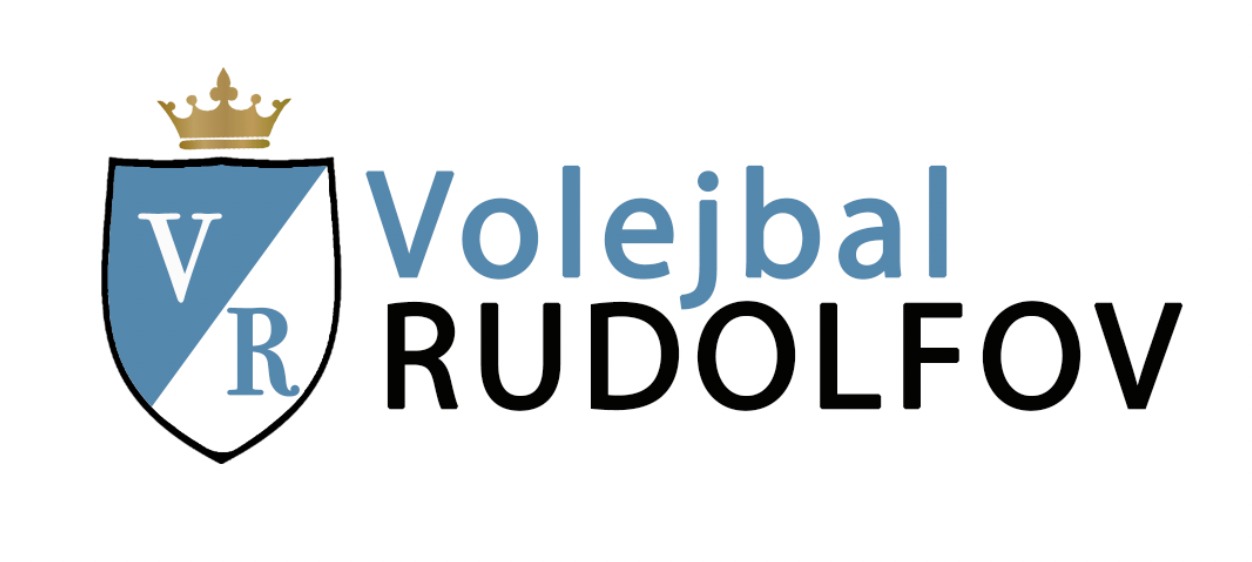 Adamovská 511/12a, 373 71 RudolfovIČ: 099 87 185Potvrzení o účasti na pravidelném sportování.Potvrzujeme, že hráčka:  ……………………  nar. …………………Se účastní pravidelného tréninkového procesu volejbalového oddílu Volejbal Rudolfov. Platba oddílových příspěvků na období od ……………………..do ………………… ve výši …………….. Kč byla uhrazena na bankovní účet oddílu 1034905988/5500, Raiffeisen banka, dne …………………….V...Rudolfově........                            Dne.................                    Podpis..............................